Sellavel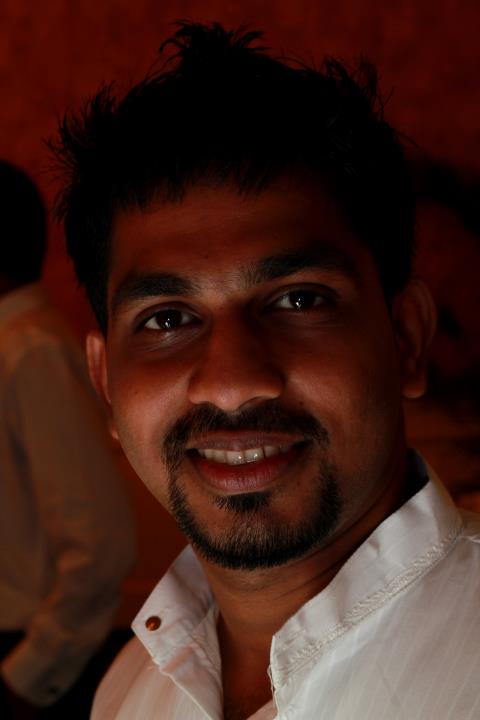 Sellavel.232701@2freemail.com  ACMA, CGMAMsc (Econ) Accounting & Finance – Scotland, United KingdomBSc (Hons) Civil Engineering - SrilankaProfile SummaryMore than 5 years experience in finance & accounting which includes more than 2 years in a managerial capacityExperience in United Kingdom, Middle East and SrilankaExperience in retail sector, engineering sector, media sector & apparel industryProficient in ORACLE accounting software package and advanced skills in EXCEL1 year sales experience (part time) in retail sector in Europe6 months experience as part time news reader in Shakthi TV and FMSelf-motivated, dynamic, committed, and result oriented professionalEducation & Qualification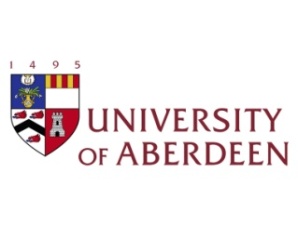 2008 – 2009		University of Aberdeen, Scotland, United Kingdom			MSc (Econ) Accounting & Finance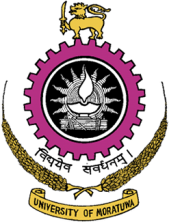 2004 – 2008		University of Moratuwa, Srilanka				BSc (Hons) Civil EngineeringProfessional Qualification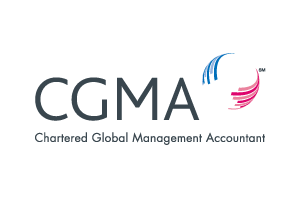 2013	Chartered Global Management AccountantsMember2013	Chartered Institute of Management Accountants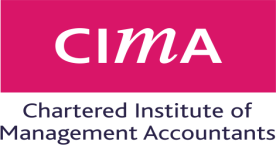 Associate Member - ACMAProjects Handled & Achievements2014	Committee Chairman in submission of National Business Excellence Award 2014, organized by National Chamber of Commerce, Sri Lanka and received Gold Award in the Construction Sector2012	Project chairman of Lean Manufacturing implementation programme at Thambalagamuwa factory introduced by ASDA George2011	Handled an annual event of Fonterra Brands at Stein Studio in terms of fixing the tariff, communication and coordination of the successful event2009	Handled Gulf Environmental Forum being Huta Hegerfeld as a primary sponsor to the eventCareer HistoryJune 2013		Business Promoters & Partners Engineering (Pvt) LtdTo Date 		No 130, Dehiwala Road, Boralesgamuwa, SrilankaPosition			Business/ Financial Analyst cum Project Monitoring EngineerReporting to 		COO & ChairmanDeveloping new products and take necessary action to penetrate in the market with the support of management teamHandling foreign procurement in order to reduce the cost of material needed for construction projectsAnalysing the new project for tendering and helping the management to evaluate the profitability of the project for better decision makingFollowing up with the project status and providing recommendations when necessaryMonitoring the projects against the budget and approving the paymentsAnalysing the investment options and helping management to take better decisionIdentifying the business need of the company and helping the management to implement better strategies by evaluating the various options of strategiesIdentifying the need of process improvement in the production sector and providing the suggestion to the management teamParticipating in special projects as a member of management team and assist in developing new initiativesPreparing adhoc reportsMaintaining the Social Media page of the company and involve in promotional activitiesOctober 2012		Tri – Star Apparel Exports (Pte) Ltd,May 2013		No 30, Maligawa Road, Ratmalana, SrilankaPosition			Head of Cost Control & Factory Financial OperationReporting to 		CEO & ChairmanReview of monthly cost saving, improvement made for the present system and as a result reduction in present cost levels or favourable changes in cost structureSetting budgets for each and every cost elements of the company, analyzing standard cost vs actual cost and identifying the reasons for varianceIntroducing required systems and procedures for cost control purposesAnalysis of income and review of the income with forecastAnalysis and review of potential burden vs benefit to the company based on the management decisionsAnalysis on cost to identifying variation against industry normsRoutine factory visit to gather data and new system implicationPreparation of management adhoc reports and supports the management for their decision makingOctober 2011		The Capital Maharaja Organisation,September 2012	146, Dawson Street, Colombo 02, SrilankaPosition			Assistant Accountant – Stein StudioReporting to 		Group Director & Finance DirectorAll accounting aspects of the company including supervision, authorisation and finalisation of auditManaging the finance department with 5 finance assistantsReviewing the expenses of the operation throughout the period and implementing the internal controls in order to make the operation to be more profitableHelping the management to introduce computerized fixed asset management systemsAnalysis of investment in small projects and helping the management to take decisionsLiaising with clients to promote the studio and taking decision on fixing the hiring charges, etcMarch 2010		Huta Hegerfeld Saudia Ltd,October 2011		Prince Sultan Street, P O Box – 1830, Jeddah 21441, Kingdom of Saudi ArabiaPosition			Accountant – Huta Hegerfeld Environmental Works LtdReporting to 		General Manager and Group Financial ControllerExtensive financial and management accounts preparation including finalization of accounts and completion of statutory auditProvide monthly account reconciliation and analysis for Balance Sheet accountsBank reconciliations and settlement of payment solution funding requirementsSupervision of raising payment vouchers, Purchase order, Invoices and ReceiptsPreparing and booking intercompany invoicesRecord monthly journal entries, record month end accrualsTrack and report domestic Fixed AssetsManaging day-to-day activities and managing people including the process of PayrollApril 2008		The Capital Maharaja Organisation,August 2008		146, Dawson Street, Colombo 02, SrilankaPosition			Accounts Trainee – Pixeltray Pvt LtdReporting to 		Accountant and Group Financial Controller			Part time news reader in Shakthi TV and FMSoftware ExperienceWorking knowledge in Primavera Project Management SoftwareProficient in ORACLE accounting software package and knowledge in other packages such as SAGE, BPECS, AS400, etcAdvanced knowledge in excel including Microsoft office packageHands on experience in Microsoft Windows operating system and Internet ApplicationsGood knowledge in VB programming languageWorking knowledge of Adobe Photoshop, Macromedia Flash and Adobe Premier ProREFERENCES WILL BE PROVIDED ON REQUEST